Что перепись населения знает о мамах Бурятии?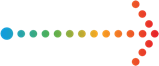 Ежегодно в последнее воскресенье ноября в России отмечается День матери, в этом году все мамы страны получат поздравление 29 ноября.По данным переписи населения 2010 года, в Бурятии готовятся принимать поздравления 324,0 тыс. женщин в возрасте 15 лет и более, которые имеют хотя бы одного ребенка, в том числе 91,7 тыс. женщин – мамы 3 и более детей. Впервые в 2010 году получена информация о возрасте женщин, в котором они родили первого ребенка. Из общей численности женщин в возрасте 15 лет и более, родивших детей, 55,1 % женщин первого ребенка родили в возрасте 20-24 лет, 
23,8 % - в возрасте 15-19 лет, 15,8 % - в возрасте 25-29 лет, 3,9 % - в возрасте 30-34 лет, 1,3 % - в возрасте 35 и более лет.Мама – это человек, который подарит заботу, нежность и любовь. Материнская любовь делает нас сильней, помогает преодолевать невзгоды и верить в успех. Но и мамы нуждаются в поддержке, не только в масштабах семьи, но и государства. Как известно, после анализа данных, полученных в ходе переписи населения 2002 года, государством запускается совершенно новая мера поддержки семей с детьми – «Материнский капитал». Данная программа начала действовать с 1 января 2007 года и ведется до сих пор. Понять, в какой именно поддержке нуждаются мамы страны в настоящее время, какие социальные государственные программы необходимо создать или улучшить, поможет предстоящая перепись населения, которая пройдет с 1 по 30 апреля 2021 года. Бурятстат поздравляет милых мам и бабушек с одним из самых теплых и душевных праздников – Днем матери! Здоровья и счастья вам, дорогие наши мамы и бабушки! Пусть ваши дети будут успешными, внимательными, любящими, и ваша жизнь будет полна благополучия и гармонии!Бурятстатhttps://burstat.gks.ruP03_MAIL@gks.ru8 (3012) 22-34-08Отдел организации и проведения переписей и наблюдений в Республике БурятияБурятстат в социальных сетяхhttps://vk.com/burstat